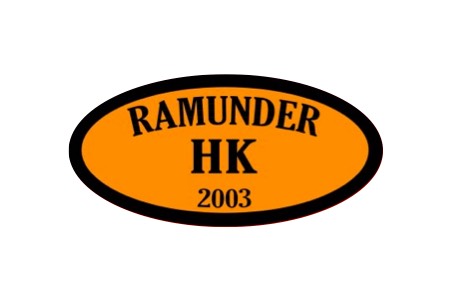 VALBEREDNINGENS FÖRSLAG 2021 – 2022Ordförande Martin Sejr Andersson F/P 11/12/13martin_serj@hotmail.com 0739986178(Martin har meddelat eventuellt en flytt vid årsskiftet).Kassör Harald von Koch F/P 11/130735112818Valberedningen Sarianne Segersten F 07/08Sarianne1@hotmail.com